РЕШЕНИЕ                                                                 ЧЕЧИМот «19» марта  2021 года   № 61-5с. КуюсОб утверждении Положения о постоянных комиссиях Совета депутатов Куюсского сельского поселенияРуководствуясь Федеральным законом от 06.10.2003 
№ 131-ФЗ «Об общих принципах организации местного самоуправления в Российской Федерации», в соответствии с Уставом муниципального образования, Регламентом Совета депутатов муниципального образования, Совета депутатов решил:1. Утвердить Положение о постоянных комиссиях Совета депутатов Куюсского сельского поселения. 2. Настоящее решение обнародовать на информационных стендах в селах
Куюс, Эдиган, Ороктой и разместить на официальном сайте
муниципального образования Куюсского сельского поселения в
информационно-телекоммуникационной сети «Интернет».3. Настоящее Решение вступает в силу со дня его официального
обнародования.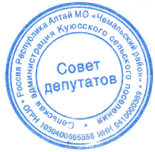 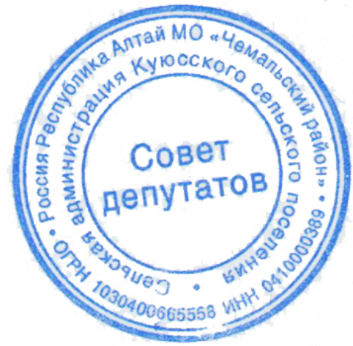 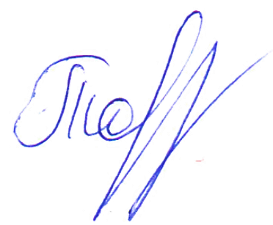 Председатель Совета депутатовКуюсского сельского поселения                                                          В.Д. Тантыбаров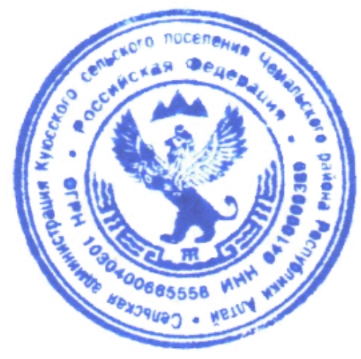 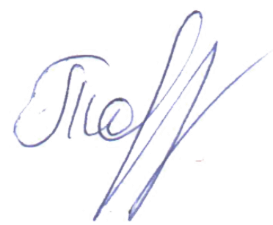 Положение о постоянных комиссиях СОВЕТА ДЕПУТАТОВ Куюсского СЕЛЬСКОГО ПОСЕЛЕНИЯ 1. ОБЩИЕ ТРЕБОВАНИЯ1.1. Постоянные комиссии Совета депутатов Куюсского сельского поселения (далее – постоянные комиссии) образуются в соответствии с Уставом МО «Куюсское сельское поселение» и являются постоянно действующими рабочими (совещательными) органами при Совете депутатов Куюсского сельского поселения, сформированными на срок полномочий Совета депутатов. 1.2. Постоянные комиссии образуются для предварительного рассмотрения вопросов, отнесенных к ведению Совету депутатов Куюсского сельского поселения.1.3. Постоянные комиссии осуществляют свою деятельность на принципах коллегиальности, свободы обсуждения, гласности.2. ПОРЯДОК ФОРМИРОВАНИЯ ПОСТОЯННЫХ КОМИССИЙ2.1. Постоянные комиссии формируются из числа депутатов Совета депутатов Куюсского сельского поселения (далее по тексту – Совет депутатов).2.2. Постоянные комиссии состоят из председателя постоянной комиссии и членов постоянной комиссии. Персональный состав постоянных комиссий определяется на основе свободного волеизъявления депутатов Совета депутатов. При этом численный состав постоянной комиссии должен быть не менее 5 членов постоянной комиссии.2.3. Депутат Совета депутатов может быть членом не более двух постоянных комиссий и не может занимать должность председателя постоянной комиссии более чем в одной из них.2.4. Председатель Совета депутатов не может быть избран в состав постоянной комиссии.2.5. Депутат Совета депутатов, входящий в состав постоянной комиссии, по своему желанию может выйти из состава постоянной комиссии, перейти в другую постоянную комиссию. Депутат Совета депутатов может быть исключен из состава постоянной комиссии по инициативе соответствующей постоянной комиссии.Соответствующее решение принимает Совет депутатов путем внесения изменений в состав постоянных комиссий.2.6. В течение срока полномочий Совет депутатов вправе расформировывать постоянные комиссии и образовывать новые постоянные комиссии, изменять их состав и наименование.Постоянные комиссии формируются, изменяются и ликвидируются по предложению депутатов Совета депутатов.2.7. В случае досрочного прекращения полномочий депутата Совета депутатов депутат считается выбывшим из состава постоянной комиссии.3. ОРГАНИЗАЦИЯ ДЕЯТЕЛЬНОСТИ ПОСТОЯННЫХ КОМИССИЙ3.1. Основной формой работы постоянных комиссий являются заседания, которые созываются по мере необходимости, но не реже 1 раза в квартал. Заседание постоянной комиссии правомочно, если на нем присутствует не менее половины утвержденного состава постоянной комиссии.3.2. Заседания постоянных комиссий являются открытыми. На заседаниях постоянных комиссий Совета депутатов имеют право присутствовать должностные лица местной администрация Куюсского сельского поселения депутаты, не входящие в состав постоянной комиссии, приглашенные и заинтересованные лица по вопросу рассматриваемому на заседании постоянной комиссии.3.3. Заседания постоянной комиссии ведет председатель комиссии, а в его отсутствии член комиссии, избранный председательствующим на заседании. 3.4. Решения по вопросам, рассматриваемым на заседаниях постоянных комиссий, принимаются простым большинством от общего числа членов постоянной комиссии, присутствующих на заседании.3.5. Вопросы, относящиеся к ведению двух или нескольких комиссий, могут подготавливаться и рассматриваться постоянными комиссиями совместно.3.6. Заседания постоянных комиссий оформляются протоколом.3.7. Протокол заседания постоянной комиссии ведет секретарь постоянной комиссии Куюсского сельского поселения, избранный из ее состава.3.8. При равенстве голосов на заседании постоянной комиссии председатель постоянной комиссии имеет решающий голос.3.9. Протокол заседания постоянной комиссии подписывается председательствующим на заседании.3.10. Депутаты Совета депутатов вправе знакомиться с протоколами заседаний постоянных комиссий.4. НАПРАВЛЕНИЯ ДЕЯТЕЛЬНОСТИ ПОСТОЯННЫХ КОМИССИЙ4.1. Постоянные комиссии утверждаются решением Совета депутатов:1) по вопросу бюджета и экономики;2) по вопросу благоустройства и инфраструктуры;3) по вопросу социальной политики и культуры;4) по вопросу экологии и землеустройству;5) по вопросу правопорядка и законности, а также связям с общественностью, СМИ;6) по вопросу депутатской этики и регламенту.5. Полномочия комиссии5.1. Постоянные комиссии в соответствии с направлениями деятельности осуществляют следующие полномочия.а)  подготовка предложений в проект плана работы Собрания Представителей;б)  предварительное рассмотрение:-   проектов нормативных правовых актов, поступающих в Собрание Представителей;-   проекта бюджета поселения, отчет об его исполнении;-   программ социально-экономического развития поселения, отчетов об их использовании по направлениям деятельности комиссии;в)  разработка проектов нормативных правовых актов;д) подготовка Решений Собрания Представителей;ж)   работа с обращениями органов государственной власти и органов местного самоуправления, организаций, граждан;з)  решение вопросов организации своей деятельности ;и рассмотрение иных вопросов.6. Права комиссии6.1. Для осуществления указанных функций в соответствии с настоящим Положением комиссия имеет право:1) вносить на рассмотрение Совета депутатов вопросы, относящиеся к ее ведению и компетенции;2) определять своих докладчиков на заседания Совета депутатов по вопросам, внесенным ею на рассмотрение в Совет депутатов;3) запрашивать и получать в установленном порядке от федеральных, краевых и местных органов власти, управлений, предприятий, учреждений и организаций необходимые документы и иные данные, необходимые для работы комиссии, в пределах, установленных законодательством;4) заслушивать на своих заседаниях сообщения представителей администрации поселения об исполнении решений Совета депутатов, контроль за исполнением которых поручен соответствующей комиссии. По предварительному уведомлению представители администрации должны присутствовать на заседаниях комиссии и давать разъяснения по рассматриваемым вопросам.Извещение о вызове на комиссию представителям администрации направляется не позднее чем за 3 дня до рассмотрения вопроса;5) вносить в Совет депутатов предложения о передаче проектов решений Совета депутатов по наиболее важным вопросам для обсуждения населением муниципального образования.7. Права и обязанности членов комиссии7.1. Председатель комиссии:1) организует работу комиссии, в том числе содействует правовому и материально-техническому обеспечению ее деятельности.2) представляет свою комиссию внутри Совета депутатов и вне ее.3) председатель комиссии:— планирует работу комиссии;— контролирует выполнение планов работы комиссии;— информирует членов комиссии о результатах рассмотрения рекомендаций комиссии и о принятых по ним мерах;— ведет заседания комиссии;— организует контроль за исполнением решений Совета депутатов по вопросам, входящим в компетенцию комиссии;— координирует работу комиссии с деятельностью других комиссий Совета депутатов при совместном рассмотрении вопросов;— дает поручения членам комиссии в пределах своих полномочий, с учетом желания, компетенции и загрузки конкретных депутатов;— отчитывается о работе комиссии на ее заседаниях и о работе комиссии в целом — на заседаниях Совета депутатов;— подписывает протоколы заседаний комиссии.7.2. Члены комиссии имеют право:1) решающего голоса по всем вопросам, рассматриваемым комиссией;2) вносить любые вопросы и предложения для рассмотрения комиссией, участвовать в подготовке, обсуждении и принятии по ним решений;3) вносить предложения о заслушивании на заседании комиссии отчета или информации органа либо должностного лица местного самоуправления о ходе реализации решений Совета депутатов;4) представлять Совету депутату свое особое мнение в случае несогласия с принятым комиссией решением;5) член комиссии, предложения которого не получили поддержки, может внести их в письменной или устной форме при обсуждении данного вопроса Советом депутатов.По запросу комиссии ему представляются необходимые документы и другие материалы должностными лицами органов местного самоуправления, предприятий, учреждений и организаций по вопросам, вынесенным на рассмотрение комиссии;— выйти из состава комиссии и войти в состав другой комиссии можно по письменному заявлению на имя председателя Совета депутатов;— член комиссии по поручению комиссии вправе изучать на месте вопросы, относящиеся к компетенции комиссии, обобщать предложения государственных и общественных органов и организаций, а также граждан, сообщать свои выводы и предложения в комиссию.7.3 Члены комиссии обязаны:— участвовать в деятельности комиссии, не допускать пропусков ее заседаний без уважительной причины;— выполнять поручения комиссии и ее председателя. По решению комиссии информировать о своей деятельности.8. КОНТРОЛЬ ЗА ДЕЯТЕЛЬНОСТЬЮ ПОСТОЯННОЙ КОМИССИИ8.1. Постоянные комиссии подконтрольны и подотчетны Совету депутатов.8.2. Отчеты о деятельности постоянных комиссий за прошедший год представляются на рассмотрение в Совета депутатов председателями постоянных комиссий или по их поручению членами постоянных комиссий в первом квартале текущего года.9. ОБЕСПЕЧЕНИЕ ДЕЯТЕЛЬНОСТИ ПОСТОЯННЫХ КОМИССИЙ9.1. Все комиссии имеют равные права на обеспечение информацией, поступающей в Совет депутатов.9.2. Для работы комиссии (комиссий) на период проведения заседания предоставляется отдельное помещение.9.3. Комиссии обязаны заблаговременно представлять в Совет депутатов информацию о планах своей работы и проводимых мероприятиях.РОССИЙСКАЯ ФЕДЕРАЦИЯРЕСПУБЛИКА АЛТАЙСЕЛЬСКИЙ СОВЕТ ДЕПУТАТОВКУЮССКОГО СЕЛЬСКОГОПОСЕЛЕНИЯРОССИЯ ФЕДЕРАЦИЯЗЫАЛТАЙ РЕСПУБЛИКАКУЮС JУРТ JЕР СОВЕДИДЕПУТАТТАРУтвержденОРешением Совета депутатов Куюсского сельского поселенияот «19» марта 2021 г.  № 61-5